Agency overviewThe Department of Family and Community Services (FACS) directly supports approximately 800,000 people every year and reaches a further million people through local community-based programs.Our vision is to empower all people to live fulfilling lives and achieve their potential in inclusive communities. We collaborate with government, non-government and community partners to work with children, adults, families and communities to improve lives and realise potential with a focus on breaking rather than managing disadvantage.Primary purpose of the roleLead and influence casework practice across a team of caseworkers which directly supports children, young people and families through effective case management allocation, team and individual casework supervision and collaborative local and interagency practices.Key accountabilitiesLead and manage a team/s of caseworkers through effective group supervision, leadership and individual casework coaching and feedback to deliver accountable and collaborative casework that respects the culture and context of each child, young person, family and communityModel ethical and curious casework practice and culture which nurtures quality family work and draws on differing views, external expertise and fosters debate and learningEnsure casework and client record compliance through effective review and feedback mechanismsPrepare and review input to legal documentation, briefings and correspondence on care and protection issues ensuring responses are accurate and provided within requested timeframesInitiate court proceedings as the official applicant and provide support and guidance to caseworkers in matters such as appeal proceedings in District and Supreme CourtsProvide authoritative practice through ongoing professional development and collaboration across the agency and with community partnersParticipate and contribute to a culture of continuous learning and professional development to ensure practice knowledge and skills are contemporary and evidence-basedAs a member of a local management team, contribute to operational and policy issues and change management strategies which support the agency goals and objectivesKey challengesManaging high client demand and making judgements on risk and client allocation in complex and challenging situations where the majority of families and/or children are at significant disadvantage due to factors such as a prior history of trauma, poverty and violenceBeing sensitive to cultural differences, social complexities and the uniqueness of every family and child while ensuring that children and young people are safe and cared forUnderstanding and responding to differing capabilities across a team of caseworkers and allocating cases appropriatelyKey relationshipsRole dimensionsDecision makingEstablishes day to day priorities to mange a team of caseworkers and allocation of work. Approves all aspects of case plans for children and young people at risk and in care.Makes decisions on complex or controversial cases which may present high risks and/or cases requiring a long term commitment of resources.The rolecarries a high level of autonomy in setting own priorities, and those of any staff/project staff supervised, in alignment with managementmaintains a degree of independence to develop a suitable approach in managing the workload, as well as that of supervised staff, and provision of advice and recommendations as well as input to the development of relevant systems, frameworks, team planning and projectsdetermines  own actions undertaken, within government and legislative policies, and for ensuring quality control in the implementation of own, and any staff supervised, workloadensures recommendations are based on sound evidence, but at times may be required to use their judgment under pressure or in the absence of complete information or as a source of expert advice to internal stakeholders across the Department as well as externally to Ministerial levelas necessary, consults with management on a suitable course of action in matters that are sensitive, high-risk or business-critical, or for those issues that have far reaching implications with respect to resources or quality advice provisionRefer to the FACS Delegations for specific financial and/ or administrative delegations for this role.Reporting lineReports to Manager Client ServicesDirect reportsTeam of Caseworkers, number dependent on district sizeBudget/ExpenditureNilEssential requirementsTertiary qualifications in a Social Work, Psychology, Social Science Welfare or related discipline with demonstrated commitment to ongoing professional development. Current driver’s licenceAppointments are subject to reference checks and the following pre-employment checks:National Criminal History Record Check in accordance with the Disability Inclusion Act 2014Working with Children Check clearance in accordance with the Child Protection (Working with Children) Act 2012FACS will also review its own records, including relevant child protection database and personnel records.Capabilities for the roleThe NSW Public Sector Capability Framework applies to all NSW public sector employees. The Capability Framework is available at http://www.psc.nsw.gov.au/sector-support/capability-framework Capability summaryBelow is the full list of capabilities and the level required for this role. The capabilities in bold are the focus capabilities for this role. Refer to the next section for further information about the focus capabilities.Focus capabilitiesThe focus capabilities for the role are the capabilities in which occupants must demonstrate immediate competence. The behavioural indicators provide examples of the types of behaviours that would be expected at that level and should be reviewed in conjunction with the role’s key accountabilities.Cluster/AgencyFamily and Community Services (FACS)Division/Branch/UnitCommunity ServicesClassification/Grade/BandClerk Grade 9ANZSCO Code134214Date of Approval14 September 2016Agency Websitewww.facs.nsw.gov.auWhoWhyInternalManager Client ServicesDirect supervisorPractice leader of the CSC office/JIRT ClusterSeek direction, advice and supportProvide information and feedbackCaseworkers/Team MembersPeers and colleaguesProvide information and adviceProvide an effective and valuable two way liaisonCasework Specialists, psychologists, clinical issues consultants, legal officersSpecialist and clinical adviceOther FACS DivisionsLiaise to ensure the provision of timely and accurate advice when requestedDevelop and maintain effective working relationshipsNegotiate/agree on timeframes ExternalChildren, young people and familiesThe main focus for caseworkers who are working to promote good parenting and providing a safe and stable homeCarersKey clients who provide care for children and young peopleGovernment and non-government partnersCollaborate to provide appropriate services for children young people and familiesChildren’s courtCourt orders, and other legal decisions on children and families are brought before the Children’s CourtNSW Public Sector Capability FrameworkNSW Public Sector Capability FrameworkNSW Public Sector Capability FrameworkCapability GroupCapability NameLevel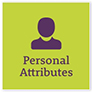 Display Resilience and CourageAdeptAct with IntegrityAdeptManage SelfAdeptValue DiversityAdept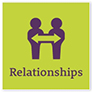 Communicate EffectivelyIntermediateCommit to Customer ServiceAdept Work CollaborativelyIntermediateInfluence and NegotiateAdept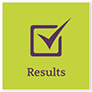 Deliver ResultsIntermediatePlan and PrioritiseIntermediateThink and Solve ProblemsAdeptDemonstrate AccountabilityAdept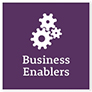 FinanceIntermediateTechnologyIntermediateProcurement and Contract ManagementIntermediateProject ManagementIntermediate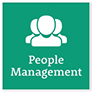 Manage and Develop PeopleIntermediateInspire Direction and PurposeIntermediateOptimise Business OutcomesIntermediateManage Reform and ChangeIntermediateNSW Public Sector Capability FrameworkNSW Public Sector Capability FrameworkNSW Public Sector Capability FrameworkGroup and CapabilityLevelBehavioural IndicatorsPersonal AttributesDisplay Resilience and CourageAdeptBe flexible, show initiative and respond quickly when situations changeGive frank and honest feedback/adviceListen when ideas are challenged, seek to understand the nature of the criticism and respond constructivelyRaise and work through challenging issues and seek alternativesKeep control of own emotions and stay calm under pressure and in challenging situationsPersonal AttributesAct with IntegrityAdeptRepresent the organisation in an honest, ethical and professional way and encourage others to do soDemonstrate professionalism to support a culture of integrity within the team/unitSet an example for others to follow and identify and explain ethical issuesEnsure that others understand the legislation and policy framework within which they operateAct to prevent and report misconduct, illegal and inappropriate behaviourRelationshipsCommit to Customer ServiceAdeptTake responsibility for delivering high quality customer-focused servicesUnderstand customer perspectives and ensure responsiveness to their needsIdentify customer service needs and implement solutions Find opportunities to co-operate with internal and external parties to improve outcomes for customers Maintain relationships with key customers in area of expertise Connect and collaborate with relevant stakeholders within the communityRelationshipsWork CollaborativelyIntermediateBuild a supportive and co-operative team environment Share information and learning across teams Acknowledge outcomes which were achieved by effective collaboration Engage other teams/units to share information and solve issues and problems jointlySupport others in challenging situationsResultsThink and Solve ProblemsAdeptResearch and analyse information, identify interrelationships and make recommendations based on relevant evidenceAnticipate, identify and address issues and potential problems and select the most effective solutions from a range of options Participate in and contribute to team/unit initiatives to resolve common issues or barriers to effectivenessIdentify and share business process improvements to enhance effectivenessBusiness EnablersTechnologyIntermediateApply computer applications that enable performance of more complex tasksApply practical skills in the use of relevant technology Make effective use of records, information and knowledge management functions and systemsUnderstand and comply with information and communications security and acceptable use policiesSupport the implementation of systems improvement initiatives and the introduction and roll-out of new technologiesPeople ManagementManage and Develop PeopleIntermediateEnsure that roles and responsibilities are clearly communicatedCollaborate on the establishment of clear performance standards and deadlines in line with established performance development frameworksDevelop team capability and recognise and develop potential in peopleBe constructive and build on strengths when giving feedbackIdentify and act on opportunities to provide coaching and mentoringRecognise performance issues that need to be addressed and work towards resolution of issues